Диетического меню в образовательном учреждении нет, так как нет детей, нуждающихся в диете.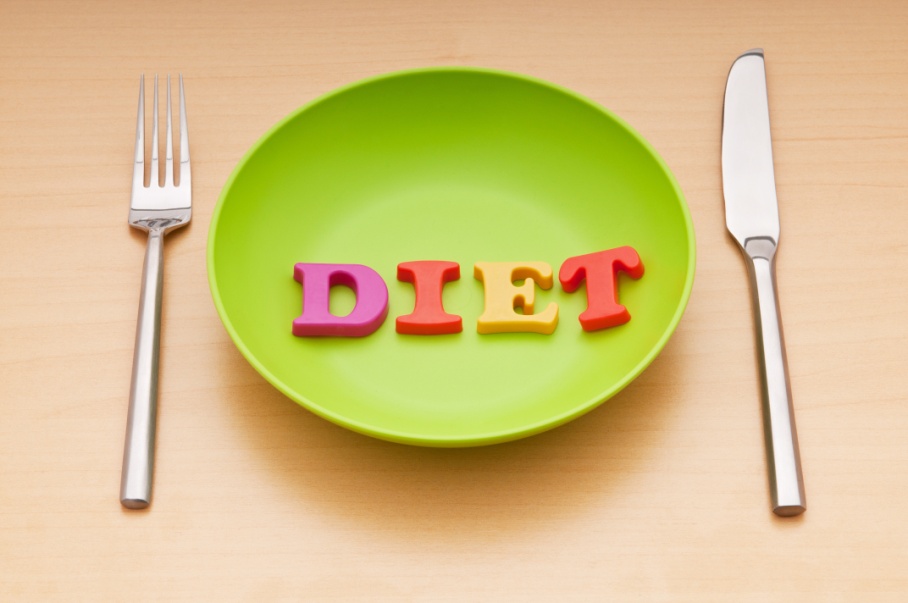 